LAMPIRANLampiran 1. Data Penelitian Kuisioner Taylor Minnesota Anxiety Scale (TMAS)Lampiran 2. Data Penelitian Kuisioner General Self Efficacy Lampiran 3. Surat Ijin Penelitian FK UNS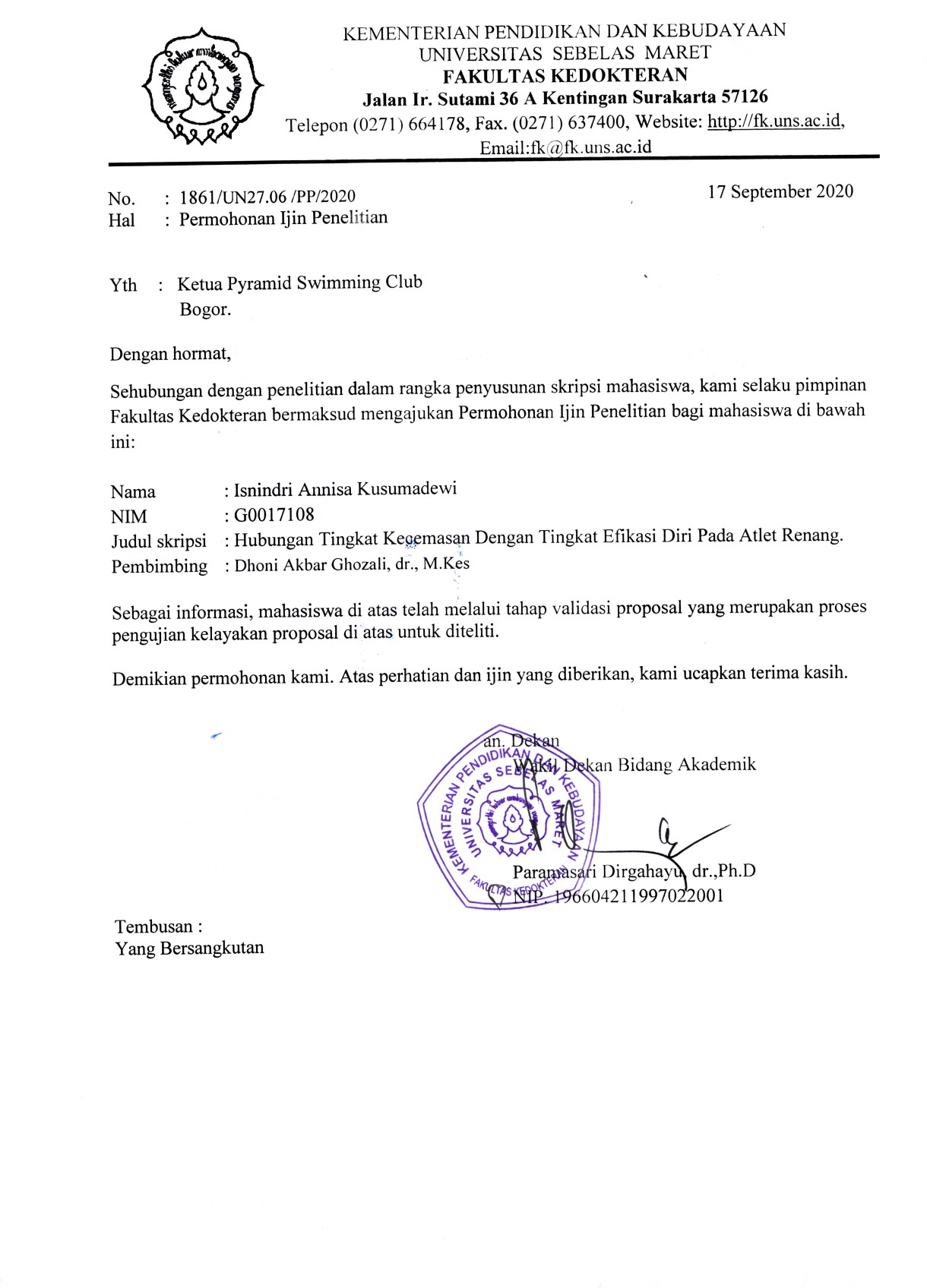 Lampiran 4. Lembar Kelaikan Etik (Ethical Clearance)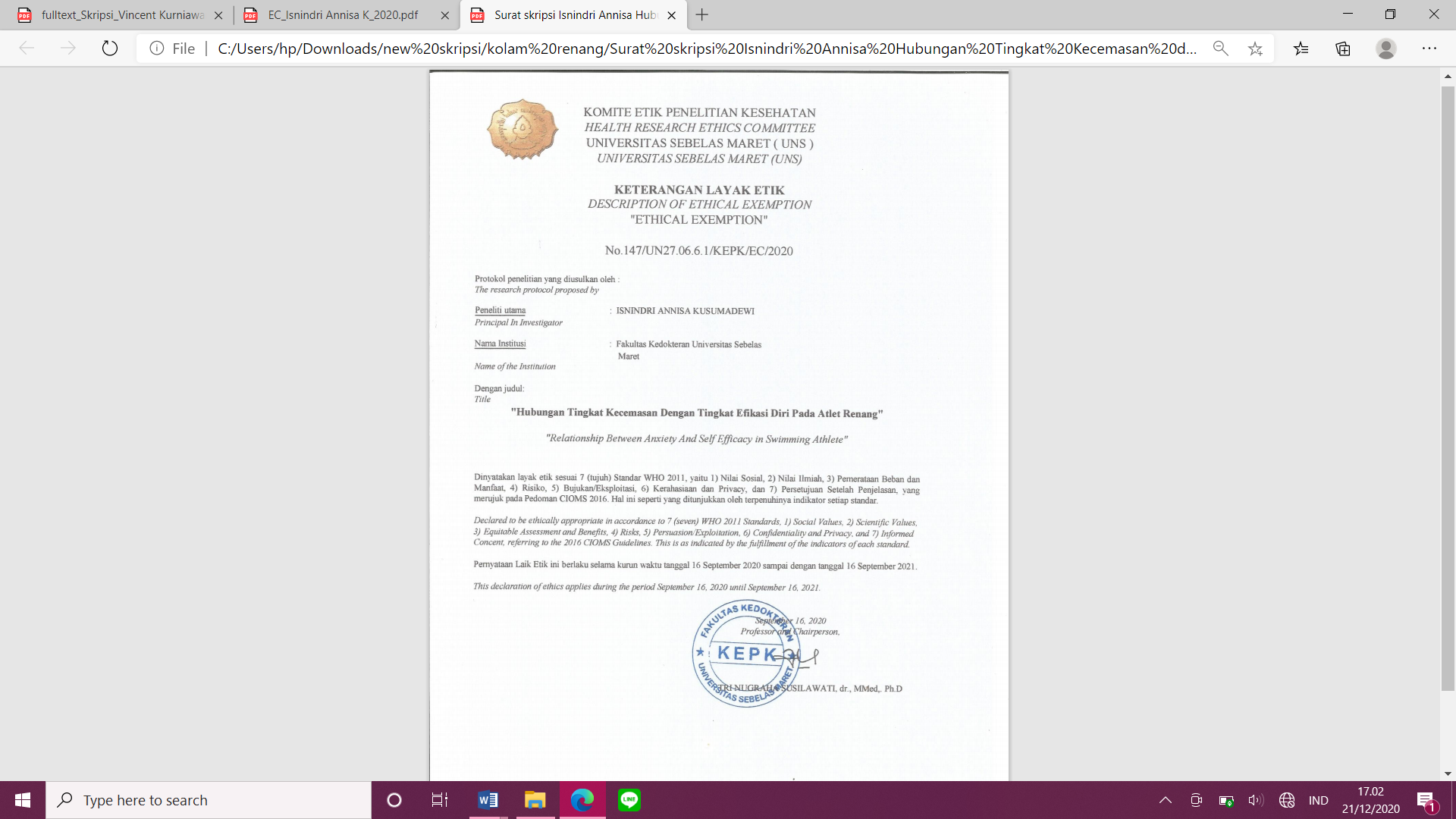 Lampiran 5. Informed Consent Subjek Penelitian Lembar Informasi Penelitian dan Informed ConsentSaya, Isnindri Annisa Kusumadewi dari Program Studi Kedokteran, Fakultas Kedokteran Universitas Sebelas Maret Surakarta. Saya akan melakukan penelitian dengan judul “Hubungan Tingkat Kecemasan Dengan Tingkat Efikasi Diri Pada Atlet Renang”. Saya memohon kesediaan kepada para atlet renang di Pyramid Swimming Klub, Bogor, Jawa Barat untuk menjadi responden dalam penelitian saya ini. Tujuan dari penelitian ini untuk mengetahui bagaimana hubungan tingkat kecemasan dengan tingkat efikasi diri pada atlet renang. Melalui penelitian ini diharapkan bisa menjadi salah satu bahan referensi untuk memerhatikan aspek psikologis khususnya efikasi diri dan kecemasan dalam penyusunan program pembinaan pada persiapan kompetisi terutama pada atlet renang.Pengumpulan data dalam penelitian ini akan dilakukan melalui pengisian lembar kuisioner yang diberikan oleh peneliti yang membutuhkan waktu kurang lebih 5 menit untuk proses pengisiannya. Semua informasi yang berkaitan dengan identitas responden dan setiap jawaban yang ditulisakan akan dirahasiakan dan hanya akan diketahui oleh peneliti saja. Hasil penelitian akan dipublikasikan tanpa mencantumkan identitas responden.Dalam  mengikuti penelitian ini, responden tidak akan menerima paksaan dari pihak manapun dan diperbolehkan untuk mengundurkan diri sebagai responden setiap saat tanpa dikenai denda atau sanksi apapun. Bila sudah menyetujui untuk ikut serta sebagai responden diharapkan menandatangani surat persetujuan berikut dan mengikuti setiap prosedur penelitian sesuai arahan dari peneliti.Responden berhak untuk menanyakan semua hal yang belum jelas sehubungan dengan penelitian ini. Apabila membutuhkan penjelasan lebih lanjut, dapat menghubungi saya pada nomor berikut 0811112848. Terimakasih atas kerjasamanya dalam penelitian ini.Salam Hormat,PenelitiSURAT PERSETUJUAN (INFORMED CONSENT)Saya yang bertandatangan di bawah ini:Nama		: ………………………………………………………...Jenis Kelamin           : L/PUmur	                    : …….. tahunMenyatakan menyetujui untuk ikut serta dalam penelitian “Hubungan Tingkat Kecemasan Dengan Tingkat Efikasi Diri Pada Atlet Renang” yang dilakukan oleh Isnindri Annisa Kusumadewi. Persetujuan ini saya tanda tangani tanpa ada paksaan dari pihak manapun.							Bogor, ……..……...... 2020								Yang menyetujui,						   	        (………………………………)Lampiran 6. Lembar Data Diri Subjek PenelitianData Diri  RespondenNama			: ......................................................Usia 			:........ tahunJenis kelamin		: L/P Jumlah waktu lamanya mengikuti klub renang :...... bulan Lampiran 7. Kuisioner Taylor Minnesota Anxiety Scale (TMAS) Petunjuk Pengisian :Bacalah baik-baik setiap pernyataan dibawah ini.Pilihlah alternatif jawaban yang sudah tersedia sesuai dengan kata hati anda kemudian berilah tanda silang (X) pada kolom yang sudah disediakan.Diharapkan semua item pernyataan diisi.Lampiran 8. Kuisioner General Self Efficacy (GSE)Petunjuk Pengisian :Di bawah ini terdapat 10 pertanyaan yang mungkin sesuai atau tidak sesuai dengan kondisi Anda. Berilah jawaban pada setiap pertanyaan (jangan dikosongi).Berilah tanda (√) pada kolom yang telah disediakan yang sesuai dengan kondisi yang Anda rasakan saat ini, dengan pilihan antara lain :Sangat Setuju Setuju Tidak SetujuSangat Tidak Setuju Lampiran 9. Dokumentasi Penelitian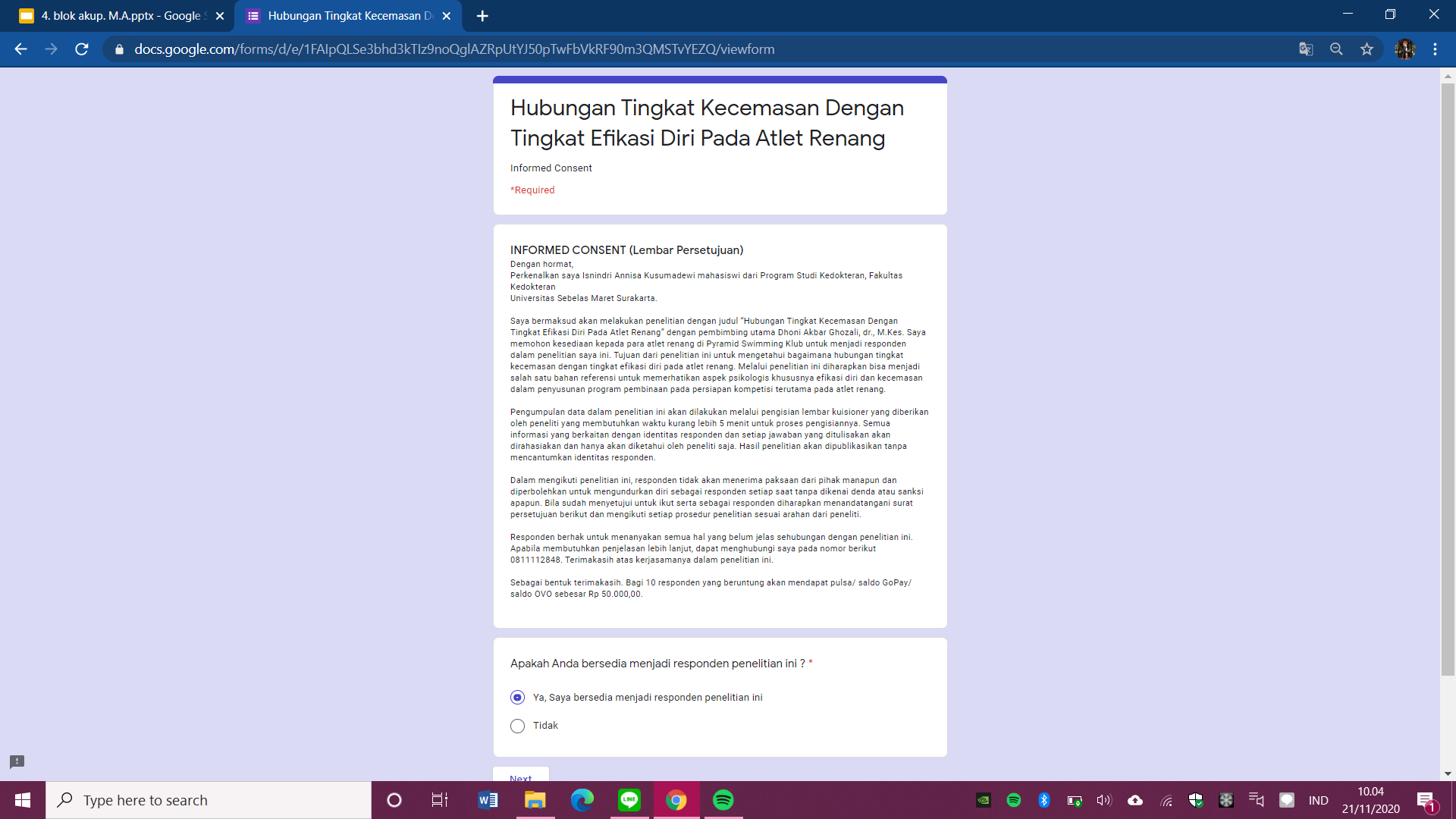 Gambar 1. Lembar Informed Consent 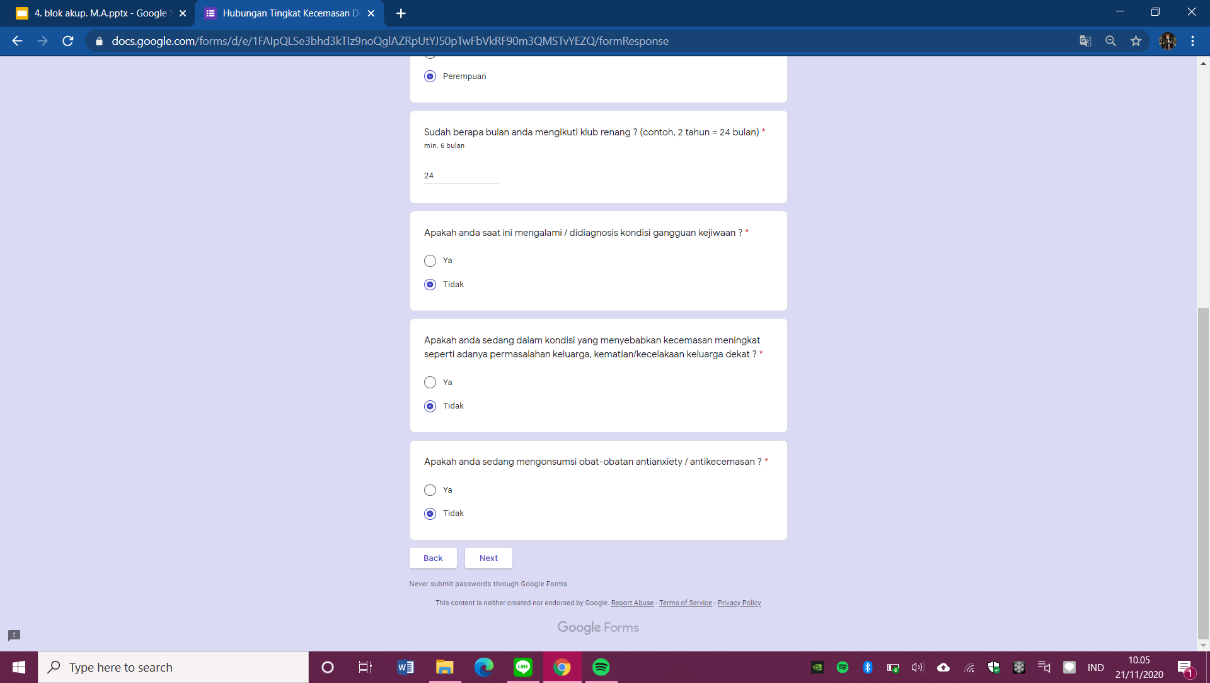 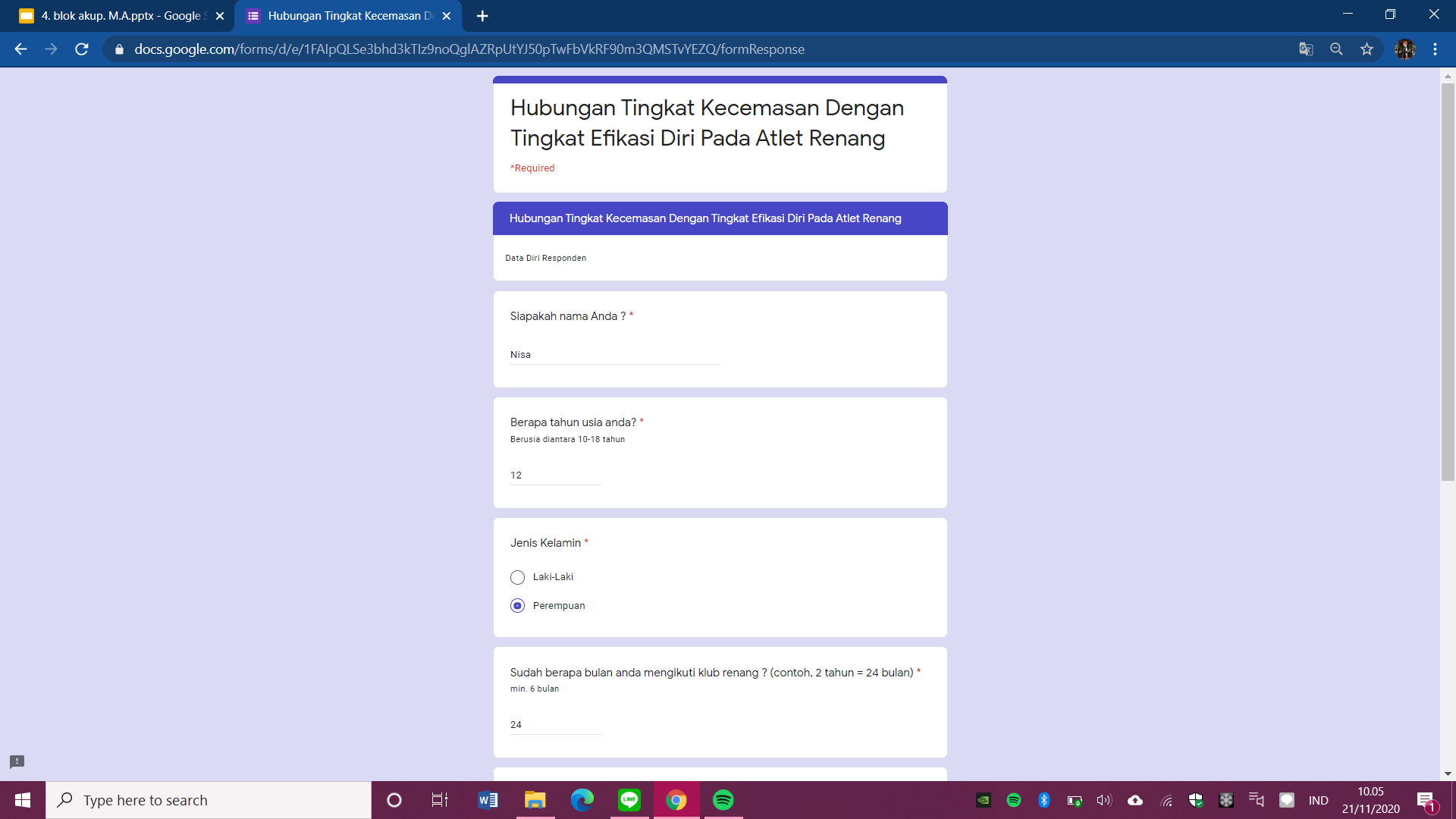 Gambar 2. Lembar Data Diri Subjek Penelitian dan Kriteria Inklusi EksklusiGambar 3. Kuesioner Taylor Minnesota Anxiety Scale (TMAS) dan Kuesioner General Self Efficacy  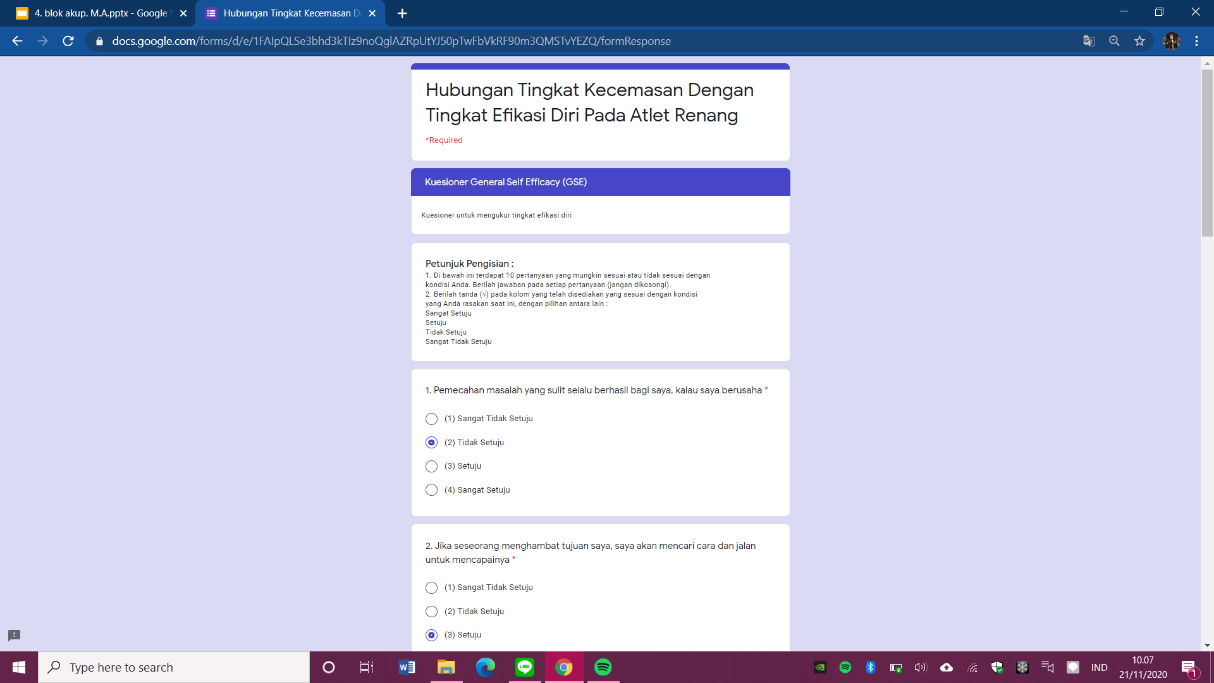 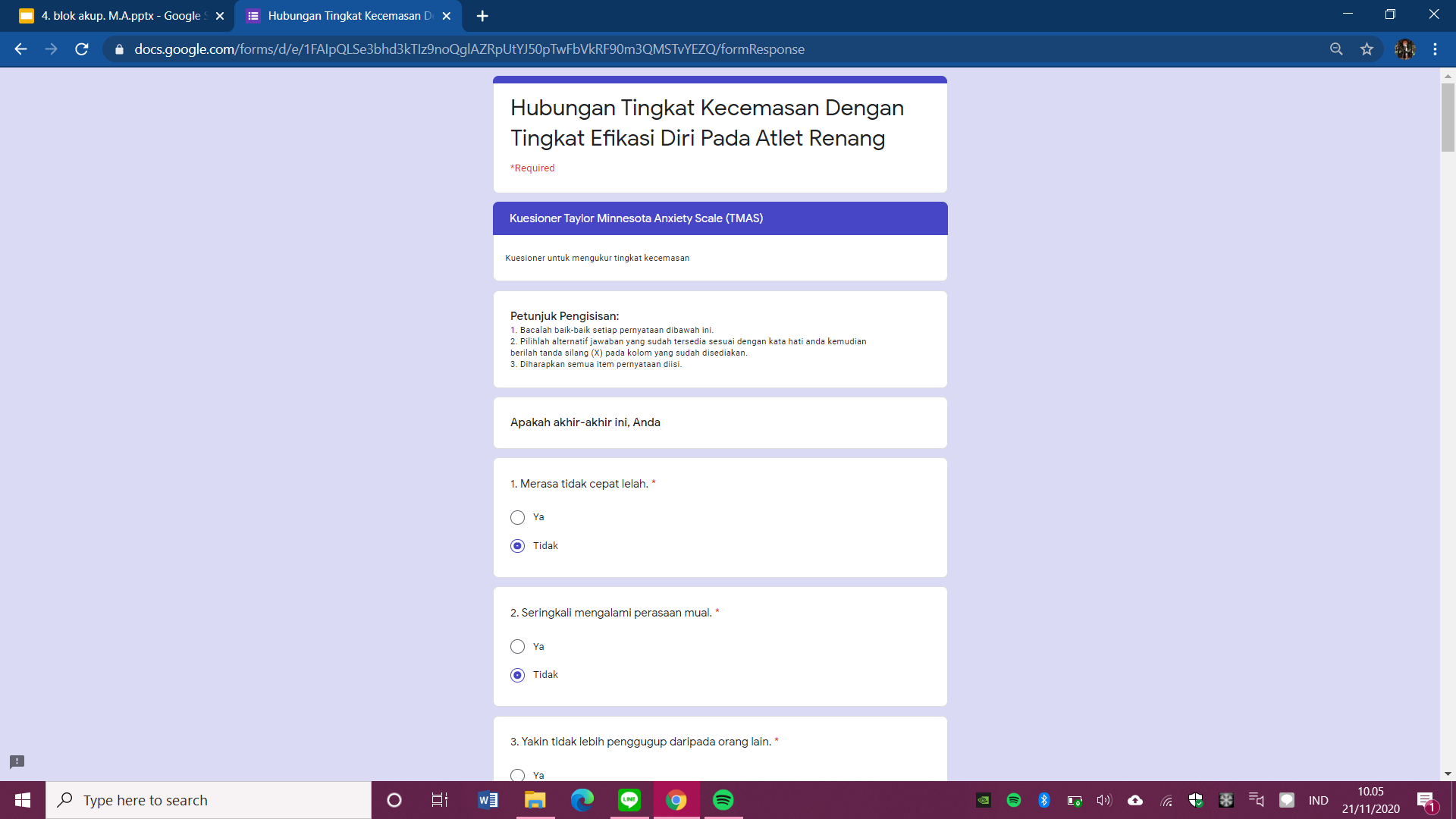 Lampiran 10. Hasil Luaran SPSSDistribusi Jenis Kelamin 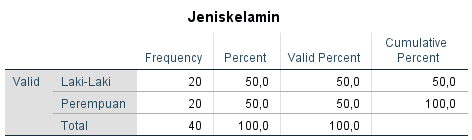 Distribusi Usia dan Lamanya Mengikuti Klub Statistik dan Frekuensi Nilai Kecemasan 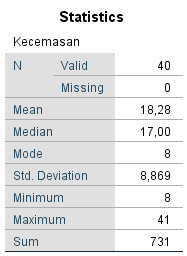 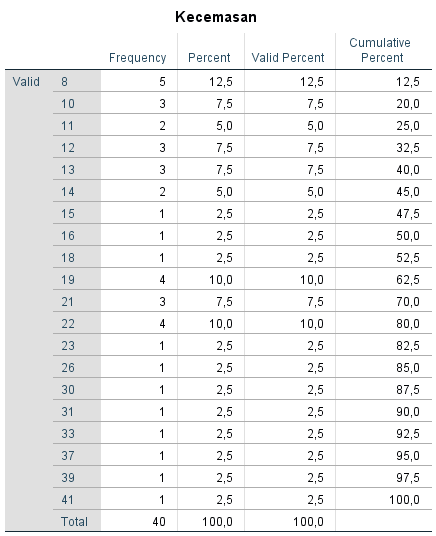 Statistik dan Frekuensi Nilai Efikasi Diri 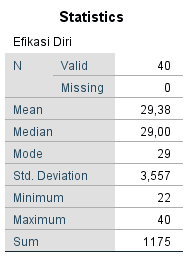 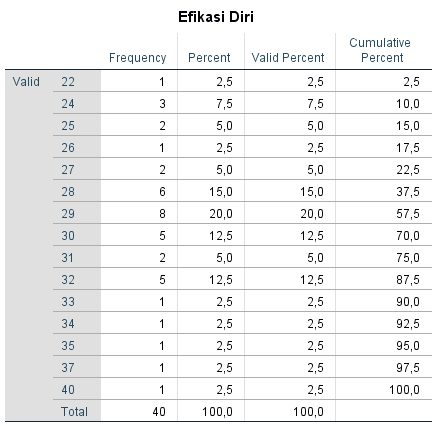 Uji Normalitas Saphiro-WilkUji Linearitas Uji Korelasi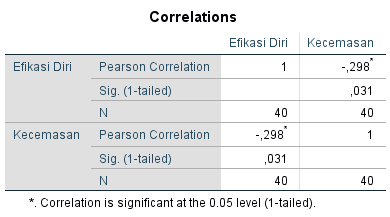 SubjekNo. itemNo. itemNo. itemNo. itemNo. itemNo. itemNo. itemNo. itemNo. itemNo. itemNo. itemNo. itemNo. itemNo. itemNo. itemNo. itemNo. itemNo. itemNo. itemNo. itemNo. itemSubjek12345678910111213141516171819201101001011011100001002101100001001001101103100000001001001001014101011111001000101015101011111011100111116100000101000001011107101011111011110001108101011100011110111119101001100011001000001000000010001101000110110111001000100110010012101100001001001001011310001111011010100010140010000010110010000015001001010011000000001600000010001010000000171010000000000001000018100000000010101011101910100010100100010101200000000010010010010021101000111010111011102200000010000100000001230000000000101010000024000000100000001101002500000000000100100100260000000010010011000027101000001011100010002800000000101100110000290011000010111011011130001000001011001111013100100000010100100001321000000000100011010133101100001011110000003410100000100100100111351001000010010000010136100000001001001000103700000000000100000000381010000010111001110139001011100011110000004010110110001011000110Lanjutan Lanjutan Lanjutan Lanjutan Lanjutan Lanjutan Lanjutan Lanjutan Lanjutan Lanjutan Lanjutan Lanjutan Lanjutan Lanjutan Lanjutan Lanjutan Lanjutan Lanjutan Lanjutan Lanjutan Lanjutan SubjekNo. itemNo. itemNo. itemNo. itemNo. itemNo. itemNo. itemNo. itemNo. itemNo. itemNo. itemNo. itemNo. itemNo. itemNo. itemNo. itemNo. itemNo. itemNo. itemNo. itemSubjek21222324252627282930313233343536373839401100001101111100010012100010010000010001003000011101010101000004010000110101111111105011111101111111111116100001100001100001007111111101111110111118010111110111111111119100100001011100001011000000110000101000001110000000000011111110012000010010000000001001310001000010011001000141000001010110000010115110011110000011111101610000011100110101000171100111000011010000018101011100001011110011900001001010010000000201000100000001000000021010111101110001001012201001011001011010000231000000001000000000024100010100000000001002510000100010100000000261010100000000000000027110011100100100000012810000000000010101000290000111110000111010030100100100011000010013100001011000101100100321000000000001000000033010011100110110111003410001001100110001100350000100100001000000036100010000000000011003710001010000010100000381000110000011000011039100011100010101110004011100100111111111110Lanjutan Lanjutan Lanjutan Lanjutan Lanjutan Lanjutan Lanjutan Lanjutan Lanjutan Lanjutan Lanjutan Lanjutan SubjekNo. itemNo. itemNo. itemNo. itemNo. itemNo. itemNo. itemNo. itemNo. itemNo. itemTotalSubjek41424344454647484950Total100011111112620001000000153000100000014411110010113051100111111416100000000014711110011113980101010111379001011110121101001010110161101110000101912010100000013131101001011221400101111011815010100011021160000001000121700010000001218000011110022190001000000132000010000008211111001111312200010000001223100100100082400010000101025000100000082600010000008271001001010192800010000001029000100001022301100000111213100010000001332010100000010331101000010233410010000101935000100001011360101000000113700010001008380011000000193911010001102240110011111133SubjekNo. itemNo. itemNo. itemNo. itemNo. itemNo. itemNo. itemNo. itemNo. itemNo. itemNo. itemTotalSubjek123456789101344443333435352332333333329293331333443431314332223223325255432343233330306432322333429297343333223329298333223232326269342332223327271033233323332828114432222233272712344343444437371333244223322828143322122223222215333433323330301643233323332929174433323334323218433333333432321933233333332929203333333333303021332312232324242233333333333030234434333333333324332323222325252533333333322929264444444444404027342332333329292834433322132828293333333333303030233222223324243114333333332929324334333333323233443333433434343443333333333131353333333443323236332233333328283733233332332828384322233333282839444323233432324033222322232424NoApakah akhir-akhir ini, AndaYaTidak1.Merasa tidak cepat lelah.2.Seringkali mengalami perasaan mual.3.Yakin tidak lebih penggugup daripada orang lain.4.Merasa jarang sakit kepala.5.Sering merasa tegang waktu bekerja.6.Mengalami	kesukaran	mengadakan	konsentrasi pada suatu masalah.7.Merasa khawatir jika memikirkan masalah.8.Sering  merasakan tangan anda gemetar bila mencoba untuk berbuat sesuatu.9.Tidak mudah tersipu-sipu seperti kebanyakan orang lain.10.Merasa diare satu kali atau lebih dalam sebulan.11.Merasa khawatir bila akan terjadi kegagalan atau kesialan dalam hidup anda.12.Tidak pernah tersipu-sipu bila terjadi sesuatu pada diri anda.13.Merasa takut muka anda menjadi merah karena malu.14.Sering mengalami mimpi yang menakutkan pada waktu tidur malam hari.15.Merasa tangan dan kaki anda biasanya cukup hangat.16.Mudah sekali berkeringat meskipun tidak panas.17.Terkadang berkeringat yang bercucuran ketika malu, dan hal ini membuat anda jengkel.18.Hampir	tidak	pernah	berdebar-debar	dan	jarang bernafas tersenggal-senggal.19.Sering merasa lapar terus-menerus.20.Jarang terganggu oleh rasa sembelit (sakit perut) karena sukar buang air.21.Jarang terganggu oleh sakit perut.22.Tidak bisa tidur, ketika mengkhawatirkan sesuatu.23.Merasa tidur anda sering terganggu dan tidak nyenyak.24.Seringkali bermimpi tentang sesuatu yang sebaiknya tidak diceritakan kepada orang lain.25.Mudah merasa segar.26.Merasa lebih sensitif atau peka daripada kebanyakan orang lain.27.Seringkali mengkhawatirkan diri anda jika terjadi suatu hal.28.Menginginkan kebahagiaan seperti orang lain yang anda lihat.29.Selalu tenang-tenang dan tidak mudah kecewa atau putus asa.30.Mudah menangis.31.Seringkali mencemaskan terhadap suatu hal atau seseorang.32.Merasa gembira setiap waktu.33.Merasa gelisah ketika menunggu.34.Pada waktu-waktu tertentu, merasa tidak tenang sehingga tidak dapat duduk terlalu lama.35.Kadang-kadang merasa gembira sekali sehingga sukar tidur.36.Kadang-kadang mengalami kesukaran-kesukaran yang bertumpuk-tumpuk sehingga tidak dapat duduk terlalu lama.37.Meyakini  bahwa  kadang-kadang  merasa  khawatir tanpa suatu alasan tertentu terhadap suatu hal yang tidak berarti.38.Tidak sepenakut teman anda yang lain.39.Seringkali merasa takut pada benda atau manusia yang anda tahu tidak akan menyakiti anda.40.Seringkali merasa sebagai orang yang tidak berguna.41.Mengalami kesukaran untuk memusatkan perhatian terhadap suatu pekerjaan.42.Biasanya penakut.43.Biasanya yakin pada diri sendiri.44.Seringkali dalam keadaan tenang.45.Merasa hidup ini merupakan beban bagi anda setiap waktu.46.Befikir bahwa anda tidak punya arti apa-apa.47.Benar-benar merasa kurang percaya diri pada diri sendiri.48.Kadang-kadang merasa bahwa diri anda akan kacau.49.Merasa takut akan kesukaran-kesukaran yang harus anda hadapi dalam keadaan kritis.50.Sepenuhnya percaya pada diri anda sendiri.No.PernyataanSangat Tidak SetujuTidak SetujuSetujuSangat SetujuNo.Pernyataan12341.Pemecahan masalah yang sulit selalu berhasil bagi saya,kalau saya berusaha2.Jika	seseorang menghambat tujuan saya, saya akan mencaricara dan jalan untuk mencapainya3.Saya tidak mempunyai kesulitan	untuk melaksanakan niat dantujuan saya4.Dalam situasi yang tidak terduga, saya selalu tahu bagaimana saya harus bertingkahlaku5.Kalau saya akan berhadapan dengan sesuatu yang baru, saya tahu bagaimana sayamenghadapinya6.Saya	memiliki pemecahan		terhadappermasalahan yang saya alami7.Saya dapat menghadapi kesulitan	dengan tenang, karena saya selalu		dapatmengandalkan kemampuan saya8.Kalau saya menghadapi kesulitan, biasanya saya mempunyai banyak ideuntuk mengatasinya9.Dalam		kejadian	yang tidak	terduga,		sayadapat	menanganinya dengan baik10.Apapun	yang	terjadi, saya	akan tetap siapmenanggapinyaDescriptive StatisticsDescriptive StatisticsDescriptive StatisticsDescriptive StatisticsDescriptive StatisticsDescriptive StatisticsNMinimumMaximumMeanStd. DeviationUsia40101712,852,082Lamamengikutiklub401015249,1831,747Valid N (listwise)40Tests of NormalityTests of NormalityTests of NormalityTests of NormalityTests of NormalityTests of NormalityTests of NormalityTests of NormalityKolmogorov-SmirnovaKolmogorov-SmirnovaKolmogorov-SmirnovaShapiro-WilkShapiro-WilkShapiro-WilkShapiro-WilkStatisticdfSig.StatisticdfSig.Efikasi Diri,13040,150,95940,085Kecemasan,13740,150,89840,056a. Lilliefors Significance Correctiona. Lilliefors Significance Correctiona. Lilliefors Significance Correctiona. Lilliefors Significance Correctiona. Lilliefors Significance Correctiona. Lilliefors Significance Correctiona. Lilliefors Significance Correctiona. Lilliefors Significance CorrectionANOVA TableANOVA TableANOVA TableANOVA TableANOVA TableANOVA TableANOVA TableANOVA TableANOVA TableSum of SquaresdfMean SquareFSig.Kecemasan * Efikasi DiriBetween Groups(Combined)1181,6001484,4001,119,390Kecemasan * Efikasi DiriBetween GroupsLinearity271,6951271,6953,601,069Kecemasan * Efikasi DiriBetween GroupsDeviation from Linearity909,9051369,993,928,540Kecemasan * Efikasi DiriWithin GroupsWithin Groups1886,3752575,455Kecemasan * Efikasi DiriTotalTotal3067,97539